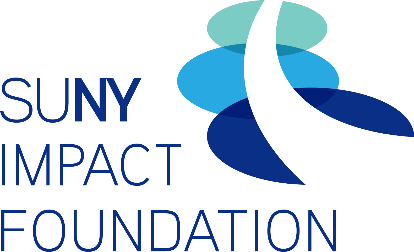 Stanley S. Litow P-Tech ScholarshipRecommendation FormSection 1. Recommender Information First (Given) Name                                                  Last (Family) Name/Surname                                  Current School                                                Current Position/Title                                                Street Address                                                        City                                                                            State                                                                                                      Postal Code                                                               Telephone Number Email AddressWhat is your relationship with the applicant?					How long have you known the applicant?                                                                                                                                            Years                                                                                                   MonthsSection 2. Recommendation QuestionsPlease answer the following questions and provide specific examples where possible.1. Please provide a brief description of your interaction with the student. (Up to 50 words) 2. Please describe the student’s academic performance and strengths, particularly as they relate to the student's career goals. (Up to 250 words)3. Please comment on the student’s personal strengths. (Up to 250 words)4. Is there anything else we should know about the applicant? (Optional)Completed recommendation letters must be emailed by the recommender from an official school email address to celifa.landy@suny.edu.